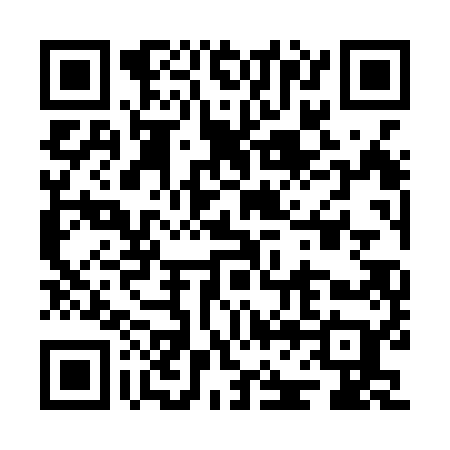 Ramadan times for Bhander Kanda, BangladeshMon 11 Mar 2024 - Wed 10 Apr 2024High Latitude Method: NonePrayer Calculation Method: University of Islamic SciencesAsar Calculation Method: ShafiPrayer times provided by https://www.salahtimes.comDateDayFajrSuhurSunriseDhuhrAsrIftarMaghribIsha11Mon5:035:036:2012:163:406:136:137:3012Tue5:025:026:1912:163:406:146:147:3013Wed5:015:016:1812:163:406:146:147:3114Thu5:005:006:1712:153:406:156:157:3115Fri4:594:596:1612:153:406:156:157:3216Sat4:584:586:1412:153:406:166:167:3217Sun4:574:576:1312:153:406:166:167:3318Mon4:564:566:1212:143:406:176:177:3319Tue4:554:556:1112:143:406:176:177:3420Wed4:544:546:1012:143:406:186:187:3421Thu4:534:536:0912:133:406:186:187:3522Fri4:514:516:0812:133:406:196:197:3523Sat4:504:506:0712:133:406:196:197:3624Sun4:494:496:0612:133:406:206:207:3625Mon4:484:486:0512:123:406:206:207:3726Tue4:474:476:0412:123:406:206:207:3727Wed4:464:466:0312:123:406:216:217:3828Thu4:454:456:0212:113:406:216:217:3929Fri4:444:446:0112:113:406:226:227:3930Sat4:424:426:0012:113:396:226:227:4031Sun4:414:415:5912:103:396:236:237:401Mon4:404:405:5812:103:396:236:237:412Tue4:394:395:5612:103:396:246:247:413Wed4:384:385:5512:103:396:246:247:424Thu4:374:375:5412:093:396:256:257:425Fri4:354:355:5312:093:386:256:257:436Sat4:344:345:5212:093:386:256:257:447Sun4:334:335:5112:083:386:266:267:448Mon4:324:325:5012:083:386:266:267:459Tue4:314:315:4912:083:386:276:277:4510Wed4:304:305:4812:083:386:276:277:46